平成29年　12月吉日ボーイスカウト岡山連盟第１地区他各団　団委員長　様第１地区事務長　　見村　三吉　　　　　　　　　　　　　　　　　  　　　　セーフフロムハームセミナー開催要項１、目　的　　  セーフフロムハームセミナーは、１８歳以上の者を対象として開設し、各指導者においては、「セーフ･フロム･ハーム」の趣旨をご理解いただき、以下の項目に取り組んでいただくことを目的とします。①プログラムとしてスカウトに自信を持たせ、自尊心を大切にできるようにすること②隊指導者や団委員、役員等の全成人指導者（18 歳以上の副長補等も含む）がこの分野の理解と実行ができるようにすること③組織として、危機管理という側面から対応すること　２、主　催　　　日本ボーイスカウト岡山連盟第１地区３、日　時　　　平成３０年２月４日（日）４、日　程　    セミナー：受付　　  午後12時30分～12時45分　　　　　　　　　　　　　開会式　  午後12時45分～13時　　　　　　　　　　　　　セミナー  午後1時～午後4時半　終了予定５、会　場　　　岡山市「津高公民館」　（岡山市北区栢谷）６、参加資格　　　　満１８歳以上で、登録の有無は問わない。                    ※平成２９年１２月１７日（日）岡山連盟開催のセミナーに参加出来　　　　　　　　　　　なかった方を対象とします。第１地区主催ですが、約１００名入れますので、他地区の参加も可能とします。なお、定員オーバーの場合は、第１地区優先としますのでご了承下さい。　　　　　　　　　　７、参加経費　　　　無料　８、開設責任者　　　日本ボーイスカウト岡山連盟　第１地区コミッショナー　二宮　雄一９、開設担当　　　　日本ボーイスカウト岡山連盟　第１地区指導者養成委員会10、セミナー講師　　日本ボーイスカウト岡山連盟　県連盟コミッショナー　廣田　裕　他　　11、携行品　　　    筆記用具（録音・撮影は禁止です）12、その他　　①加盟登録のある指導者はセーフフロムハームセミナーに参加義務があります。　　　　　　　　　　　　②セミナーの遅刻、早退者には、修了証が与えられません。13、申込み　　　申込み期限　平成３０年１月２８日（日）厳守　　　　　　　　　県連ホームページから申込書をダウンロードし、メールで　　　　　　　　申込み先　日本ボーイスカウト岡山連盟第１地区事務局　　　　　　　　　ｅ－ＭＡＩＬ　office-d1@scout-ok.jpセーフフロムハームセミナー受講申込書　　　　　　　　　　　　　　　　　　　　　　平成 　　年　　　月　　　日　　　　　　　　　　　　　　　　　　　　　　団　名　：会場案内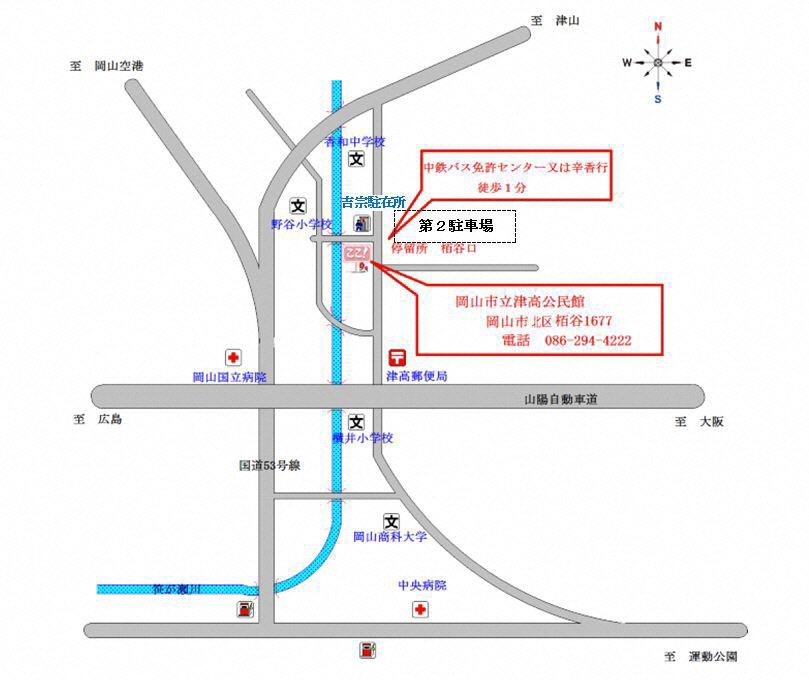 氏　名ふりがな性別年齢〒　住　所電話番号登録のある方は役務